Podstawowa instrukcja No.33 JVDUNIWERSALNE ARCYDZIEŁO Z JAPONII
WYPRODUKOWANO W JAPONII
METALOWY MECHANIZMINSTUKCJE DLA MIYOTA WATCH MOVEMENT
TYPY JP15 / JP25 / JP11
WIELOFUNKCYJNU
BATERIE: SR621SWTARCZA ZEGARA I PRZYCISKINASTAWIANIE DNIA TYGODNIA (*z wyjątkiem JP11)NASTAWIANIE DATYNASTAWIANIE CZASUNASTAWIANIE DRUGIEGO CZASUA)   TARCZA ZEGARA I PRZYCISKI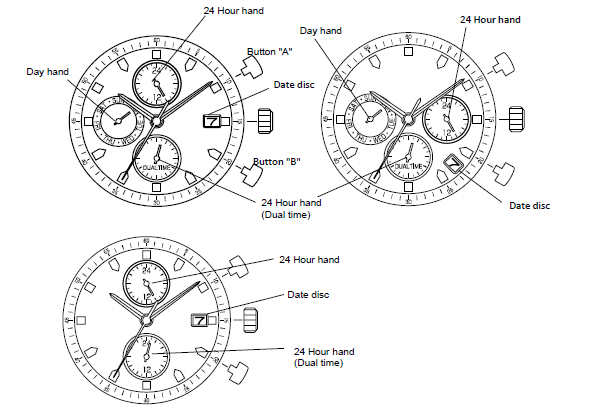 B)     NASTAWIANIE DNIA TYGODNIA (*z wyjątkiem JP11)Należy wysunąć koronkę do położenia 2.Obrotem koronki w kierunku ruchu wskazówek zegara nastawia się dzień tygodnia.Po nastawieniu żądanego dnia tygodnia wciskamy koronkę do pozycji wyjściowej 
* Dzień tygodnia zmienia się między 00:00 i 05:00.C)     NASTAWIANIE DATYNależy wysunąć koronkę do położenia 1.Obrotem koronki w kierunku ruchu wskazówek zegara nastawia się data.* Daty nie należy nastawiać w czasie pomiędzy godzinami 21:00 i 01:00. Funkcja nie działałaby właściwie. Po nastawieniu żądane daty wciskamy koronkę do pozycji wyjściowej D)     NASTAWIANIE CZASUNależy wysunąć koronkę do położenia 2.Obrotem koronki nastawiamy wskazówki minutową i godzinową na właściwy czas.Po nastawieniu żądanego czasu wciskamy koronkę do pozycji wyjściowej E)     NASTAWIANIE DRUGIEGO CZASUWciskamy przycisk „A” aby przesunąć wskazówkę drugiego czasu 15 minut do przodu.Wciskamy przycisk „B” aby przesunąć wskazówkę drugiego czasu 15 minut do tyłu.* Przytrzymując przyciski „A“ lub „B“ możecie przesunąć wskazówkę drugie czasu szybciej.Te instrukcje mogą ulec zmianie bez powiadomienia. 
CITIZEN WATCH CO., LTD.